Overtime Sheet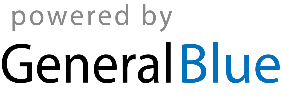 Overtime SheetOvertime SheetOvertime SheetOvertime SheetOvertime SheetOvertime SheetOvertime SheetOvertime SheetCompany Name:Employee Name:Employee ID:Start Date:DateDayRegularOvertime HolidaySickVacationOtherTotalWeekly Total:Weekly Total:Approved By:   Date:	Total Hours:Total Hours: